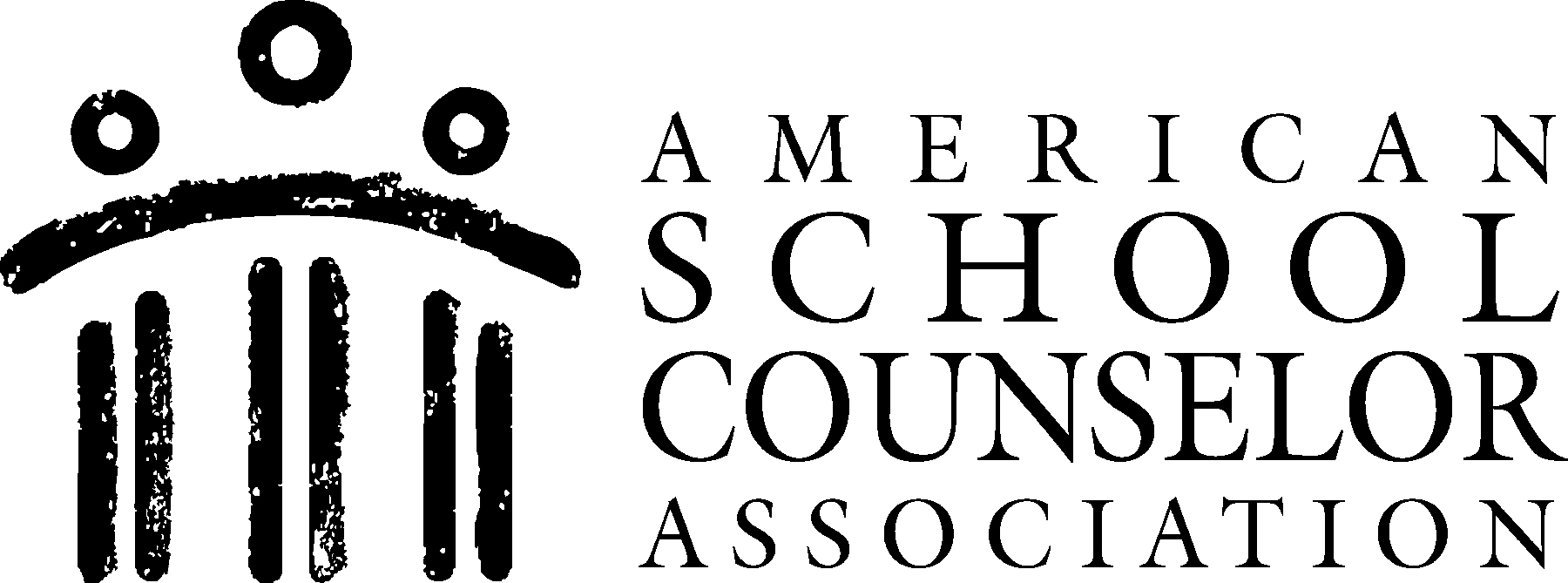 SCHOOL COUNSELING CORE CURRICULUM ACTION PLANSCHOOL COUNSELING CORE CURRICULUM ACTION PLANSCHOOL COUNSELING CORE CURRICULUM ACTION PLANSCHOOL COUNSELING CORE CURRICULUM ACTION PLANSCHOOL COUNSELING CORE CURRICULUM ACTION PLANSCHOOL COUNSELING CORE CURRICULUM ACTION PLANSCHOOL COUNSELING CORE CURRICULUM ACTION PLANGoal Goal  To introduce students to technology and career development To introduce students to technology and career development To introduce students to technology and career development To introduce students to technology and career development To introduce students to technology and career development To introduce students to technology and career development To introduce students to technology and career development To introduce students to technology and career development To introduce students to technology and career development To introduce students to technology and career development To introduce students to technology and career developmentLessons and Activities Related to Goal:Lessons and Activities Related to Goal:Lessons and Activities Related to Goal:Lessons and Activities Related to Goal:Lessons and Activities Related to Goal:Lessons and Activities Related to Goal:Lessons and Activities Related to Goal:Lessons and Activities Related to Goal:Lessons and Activities Related to Goal:Lessons and Activities Related to Goal:Lessons and Activities Related to Goal:Lessons and Activities Related to Goal:Lessons and Activities Related to Goal:Grade LevelGrade LevelLesson TopicLesson Will Be Presented In Which Class/ SubjectASCA Domain, Standard and CompetencyASCA Domain, Standard and CompetencyCurriculum and MaterialsCurriculum and MaterialsProjected Start/EndProcess Data (Projected number of students affected)Perception Data (Type of surveys/ assessments to be used)Outcome Data (Achievement, attendance and/or behavior data to be collected)Contact Person6th 7th8th 6th 7th8th Take aptitude/career interest inventoryLesson will be presented during encore/electives C:A1 Develop Career Awareness  C:A1 Develop Career Awareness Multimedia, computer lab Multimedia, computer lab Month of March     Entire School PopulationStudents were asked to write an essay on their chosen profession and the preparation needed to achieve that goal.Students gained insight and knowledge about career development and career opportunities.The lesson explained the connection between academics and career choices.The lesson explained the requirements for career choices.Keyara Stevenson